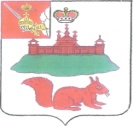 АДМИНИСТРАЦИЯ  КИЧМЕНГСКО-ГОРОДЕЦКОГО МУНИЦИПАЛЬНОГО РАЙОНА  ВОЛОГОДСКОЙ ОБЛАСТИРАСПОРЯЖЕНИЕ                от 21.12.2020    № 349-р                    с. Кичменгский ГородокВ соответствии со ст.8.2 Федерального закона Российской Федерации от 26 декабря 2008 года № 294-ФЗ «О защите прав юридических лиц и индивидуальных предпринимателей при осуществлении государственного контроля (надзора) и муниципального контроля», постановлением Правительства Российской Федерации от 26 декабря 2018 года № 1680 «Об утверждении общих требований к организации и осуществлению органами государственного контроля (надзора), органами муниципального контроля мероприятий по профилактике нарушений обязательных требований, установленных муниципальными правовыми актами»,  1. Утвердить Программу профилактики нарушений обязательных требований земельного законодательства, осуществляемую администрацией  Кичменгско-Городецкого муниципального района, на 2021 год и плановый период 2022-2023 годов, согласно Приложению к настоящему распоряжению.2.  Настоящее  распоряжение  подлежит  размещению на официальном сайте Кичменгско-Городецкого муниципального  района в  информационно-телекоммуникационной сети «Интернет». 3. Распоряжение вступает в силу со дня его принятия с 01.01.2021 года.Первый заместитель руководителя администрации района                                             О.В. Китаева Утверждено распоряжением администрации  Кичменгско-Городецкого  муниципального района от 21.12.2020 года  №349-рПрограмма профилактики нарушенийобязательных требований земельного законодательства, осуществляемая администрацией Кичменгско-Городецкого муниципального района, на 2021 год и плановый период 2022-2023 годов1. Общие положенияПрограмма профилактики нарушений обязательных требований земельного законодательства на 2021 год и плановый период 2022-2023 годов ( далее- Программа) разработана в соответствии со ст.8.2 Федерального закона Российской Федерации от 26 декабря 2008 года № 294-ФЗ «О защите прав юридических лиц и индивидуальных предпринимателей при осуществлении государственного контроля (надзора) и муниципального контроля», постановлением Правительства Российской Федерации от 26 декабря 2018 года № 1680 «Об утверждении общих требований к организации и осуществлению органами государственного контроля(надзора), органами муниципального контроля мероприятий по профилактике нарушений обязательных требований, требований, установленных муниципальными правовыми актами».Программа устанавливает порядок проведения профилактических мероприятий на территории Кичменгско-Городецкого муниципального района, направленных на предупреждение нарушений обязательных требований, установленных федеральными законами и иными правовыми актами Российской Федерации в рамках осуществления функций  по осуществлению муниципального земельного контроля, находящихся на территории Кичменгско-Городецкого муниципального района.2. Разработчик ПрограммыАдминистрация Кичменгско-Городецкого  муниципального района.3. Сроки и этапы реализации ПрограммыПрограмма разработана на 2021 год и на плановый период 2022-2023 годов включительно.4.  Ожидаемые результаты реализации Программы4.1  Развитие системы профилактических мероприятий в администрации Кичменгско-Городецкого муниципального района;4.2 Уменьшение числа нарушений земельного законодательства;4.3     Мотивация подконтрольных  субъектов к добросовестному поведению;4.4 Повышение прозрачности деятельности администрации Кичменгско-Городецкого муниципального района;4.5     Уменьшение административной нагрузки подконтрольных субъектов;4.6 	Увеличение количества подконтрольных субъектов, обеспечивающих выполнение обязательных требований;4.7  	Повышение уровня правовой грамотности подконтрольных субъектов.5.  Аналитическая частьПрофилактика нарушений обязательных требований земельного законодательства на территории Кичменгско-Городецкого  муниципального района проводится в рамках осуществления муниципального земельного контроля администрацией Кичменгско-Городецкого муниципального района.Администрация Кичменгско-Городецкого муниципального района осуществляет муниципальный земельный контроль на основании:-Земельный кодекс Российской Федерации;-Федеральный закон от 26 декабря 2008 года N 294-ФЗ "О защите прав юридических лиц и индивидуальных предпринимателей при осуществлении государственного контроля (надзора) и муниципального контроля";  -закон Вологодской области от 12.02.2015 года №3580-ОЗ «О порядке осуществления муниципального земельного контроля на территории Вологодской области;-решение Муниципального Собрания Кичменгско-Городецкого муниципального района от 19.12.2014 года № 101 «Об утверждении Положения о муниципальном земельном контроле на территории Кичменгско-Городецкого муниципального района» (с изменениями);Порядок исполнения указанной функции регламентируется Земельным Кодексом Российской Федерации, закон Вологодской области от 12.02.2015 года №3580-ОЗ, Федеральным законом № 294-ФЗ и административным регламентом исполнения муниципальной функции по осуществлению муниципального земельного контроля на территории Кичменгско-Городецкого муниципального утверждённым постановлением администрации Кичменгско-Городецкого  муниципального района от 30.04.2019 № 374 (с последующими изменениями).Предостережения о недопустимости нарушения (неисполнения) требований земельного законодательства выдаются администрацией Кичменгско-Городецкого района муниципального района в соответствии с частями 5-7 ст. 8.2. Федерального закона № 294-ФЗ, если иной порядок не установлен Федеральным законом.Обзор по виду муниципального контроля       Проверки в отношении юридических лиц, индивидуальных предпринимателей, органов государственной власти, органов местного самоуправления в 2020 году не проводились.В целях предупреждения нарушений юридическими лицами и индивидуальными предпринимателями обязательных требований, устранения причин, факторов и условий, способствующих нарушениям обязательных требований, администрация Кичменгско-Городецкого муниципального района осуществляет мероприятия по профилактике нарушений обязательных требований в соответствии с ежегодно утверждаемой Программой профилактики нарушений.6. Цели  Программы6.1    Предупреждение нарушений юридическими лицами и индивидуальными предпринимателями  обязательных требований земельного законодательства, включая устранение причин, факторов и условий, способствующих возможному нарушению обязательных требований земельного законодательства;6.2    Повышение открытости и прозрачности деятельности администрации Кичменгско-Городецкого муниципального района при осуществлении муниципального земельного контроля; 6.3    Разъяснение подконтрольным субъектам обязательных требований; 6.4    Повышение эффективности контрольно-надзорной деятельности.7. Задачи Программы7.1   Формирование единого понимания обязательных требований у всех участников контрольно-надзорной деятельности;7.2    Выявление причин, факторов и условий, способствующих нарушению обязательных требований земельного законодательства, определение способов устранения или снижения рисков их возникновения;7.3    Принятие мер по предупреждению нарушений юридическими лицами и индивидуальными предпринимателями  обязательных требований земельного законодательства;7.4    Создание мотивации к добросовестному поведению подконтрольных субъектов, и, как следствие, сокращение количества нарушений в области использования земель.8.План мероприятий по профилактике нарушений обязательных требований земельного законодательства, осуществляемых администрацией Кичменгско-Городецкого района, на 2021 год:9.План мероприятий по профилактике нарушений обязательных требований земельного законодательства, осуществляемых администрацией Кичменгско-Городецкого района, на плановый период 2022-2023 годов:10. Механизм оценки эффективности и результативности профилактических мероприятийРезультаты в виде реализованных мероприятий по Программе отражаются в докладе по исполнению мероприятий по профилактике нарушений обязательных требований земельного законодательства при осуществлении муниципального земельного контроля  за отчетный год, размещаемого на официальном сайте администрации Кичменгско-Городецкого  муниципального района.11. Отчетные показатели и оценка эффективности Программы11.1. К отчетным показателям Программы на 2021 год относятся:- Количество выданных предостережений.- Количество субъектов, которым выданы предостережения.- Информирование юридических лиц и индивидуальных предпринимателей по вопросам соблюдения обязательных требований, требований, установленных муниципальными правовыми актами, оценка соблюдения которых является предметом муниципального земельного контроля, в том числе посредством размещения на официальном сайте администрации Кичменгско-Городецкого муниципального района руководств (памяток), информационных статей.11.2. К проектным отчетным показателям Программы на 2022 - 2023 годы относятся:- Количество выданных предостережений.- Количество субъектов, которым выданы предостережения.- Информирование юридических лиц и индивидуальных предпринимателей по вопросам соблюдения обязательных требований, требований, установленных муниципальными правовыми актами, оценка соблюдения которых является предметом муниципального земельного контроля, в том числе посредством размещения на официальном сайте администрации Кичменгско-Городецкого муниципального района  руководств (памяток), информационных статей.11.3. Оценка эффективности Программы.Оценка выполнения Плана мероприятий и эффективности Программы осуществляется по итогам календарного года.Ежегодно в срок до 20 декабря года, следующего за отчетным, проводится обобщение результатов от проведения профилактических мероприятий при осуществлении муниципального земельного контроля.Информация о реализации мероприятий по профилактике нарушений Программы размещается на официальном сайте администрации Кичменгско-Городецкого муниципального района.№ п/пНаименованиемероприятияСрок реализации мероприятияОтветственный исполнитель12341.Размещение на официальном сайте администрации Кичменгско-Городецкого  муниципального района  в  информационно-телекоммуникационной сети «Интернет» перечней нормативных правовых актов или их отдельных частей, содержащих обязательные требования, оценка соблюдения которых является предметом муниципального земельного контроля, а также текстов соответствующих нормативных правовых актов.В течение годаОтдел земельно-имущественных отношений администрации Кичменгско-Городецкого муниципального района2.Осуществление информирования юридических лиц, индивидуальных предпринимателей по вопросам соблюдения обязательных требований, в том числе посредством разработки и опубликования руководств по соблюдению обязательных требований, проведения семинаров и конференций, разъяснительной работы в средствах массовой информации и иными способами.В случае изменения обязательных требований – подготовка и распространение комментариев о содержании новых нормативных правовых актов, устанавливающих обязательные требования, внесенных изменениях в действующие акты, сроках и порядке вступления их в действие, а также рекомендаций о проведении необходимых организационных, технических мероприятий, направленных на внедрение и обеспечение соблюдения обязательных требований.В течение года (по мере необходимости)Отдел земельно-имущественных отношений администрации Кичменгско-Городецкого муниципального района3.Обеспечение  регулярного (не реже одного раза в год) обобщения практики осуществления в соответствующей сфере деятельности муниципального земельного контроля и размещение на официальном сайте администрации Кичменгско-Городецкого муниципального района  в  информационно-телекоммуникационной сети «Интернет» соответствующих обобщений, в том числе с указанием наиболее часто встречающихся случаев нарушений обязательных требований с рекомендациями в отношении мер, которые должны приниматься юридическими лицами, индивидуальными предпринимателями в целях недопущения таких нарушений.IV кварталОтдел земельно-имущественных отношений администрации Кичменгско-Городецкого муниципального района4.Выдача предостережений о недопустимости нарушения обязательных требований в соответствии с частями 5 - 7 статьи 8.2 Федерального закона от 26 декабря 2008 года № 294-ФЗ «О защите прав юридических лиц и индивидуальных предпринимателей при осуществлении государственного контроля (надзора) и муниципального контроля», если иной порядок не установлен федеральным законом.Незамедлительно при наличии сведений о признаках нарушений обязательных требованийОтдел земельно-имущественных отношений администрации Кичменгско-Городецкого муниципального района№ п/пНаименованиемероприятияСрок реализации мероприятияСрок реализации мероприятияОтветственный исполнитель№ п/пНаименованиемероприятия2022 год2023 годОтветственный исполнитель1.Размещение на официальном сайте администрации Кичменгско-Городецкого  муниципального района  в  информационно-телекоммуникационной сети «Интернет» перечней нормативных правовых актов или их отдельных частей, содержащих обязательные требования, оценка соблюдения которых является предметом муниципального земельного контроля, а также текстов соответствующих нормативных правовых актов.по мере необходимости в течение 2022 годапо мере необходимости в течение 2023 годаОтдел земельно-имущественных отношений администрации Кичменгско-Городецкого муниципального района 2.Осуществление информирования юридических лиц, индивидуальных предпринимателей по вопросам соблюдения обязательных требований, в том числе посредством разработки и опубликования руководств по соблюдению обязательных требований, проведения семинаров и конференций, разъяснительной работы в средствах массовой информации и иными способами.В случае изменения обязательных требований – подготовка и распространение комментариев о содержании новых нормативных правовых актов, устанавливающих обязательные требования, внесенных изменениях в действующие акты, сроках и порядке вступления их в действие, а также рекомендаций о проведении необходимых организационных, технических мероприятий, направленных на внедрение и обеспечение соблюдения обязательных требований.постоянно в течение 2022 годапостоянно в течение 2023 годаОтдел земельно-имущественных отношений администрации Кичменгско-Городецкого муниципального района 3.Обеспечение  регулярного (не реже одного раза в год) обобщения практики осуществления в соответствующей сфере деятельности муниципального земельного контроля и размещение на официальном сайте администрации Кичменгско-Городецкого муниципального района  в  информационно-телекоммуникационной сети «Интернет» соответствующих обобщений, в том числе с указанием наиболее часто встречающихся случаев нарушений обязательных требований с рекомендациями в отношении мер, которые должны приниматься юридическими лицами, индивидуальными предпринимателями в целях недопущения таких нарушений.IV квартал2022 годаIV квартал2023 годаОтдел земельно-имущественных отношений администрации Кичменгско-Городецкого муниципального района 4.Выдача предостережений о недопустимости нарушения обязательных требований в сфере охраны окружающей среды, в соответствии со ст.8.2 Федерального закона от 26 декабря 2008 года № 294-ФЗНезамедлительно при наличии сведений о признаках нарушений обязательных требованийНезамедлительно при наличии сведений о признаках нарушений обязательных требованийОтдел земельно-имущественных отношений администрации Кичменгско-Городецкого муниципального района 